«БЛАГОУСТРОЙСТВО СОБОРНОЙ ПЛОЩАДИ С РЕМОНТОМ ПАМЯТНИКА ПАВШИМ ЗЕМЛЯКАМ УСТЮЖАНАМ В ВОЙНЕ 1941-1945гг.» в г.Устюжна(Муниципальное образование город Устюжна)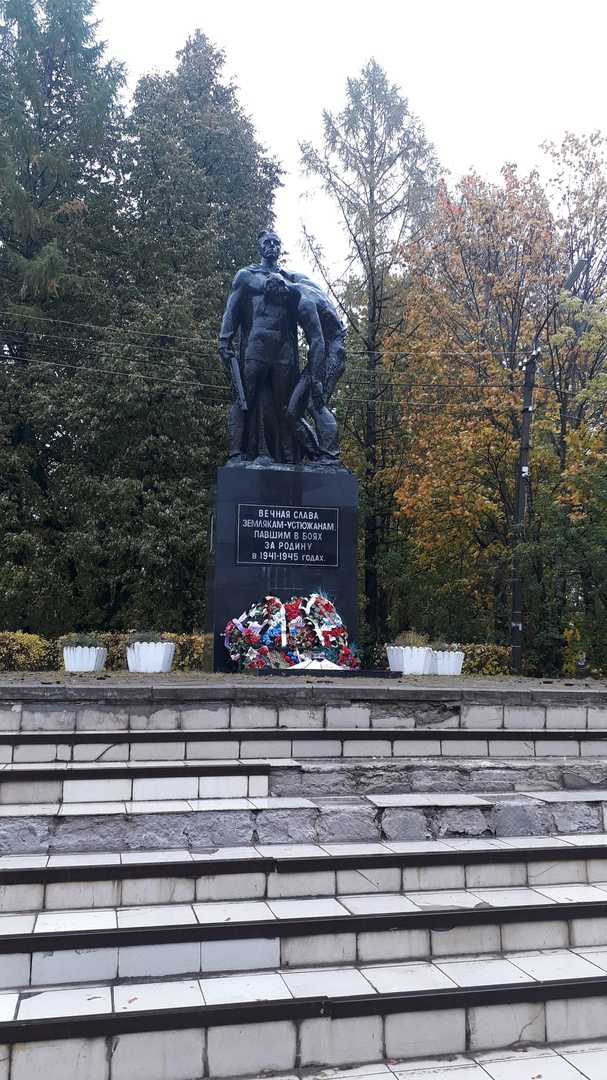 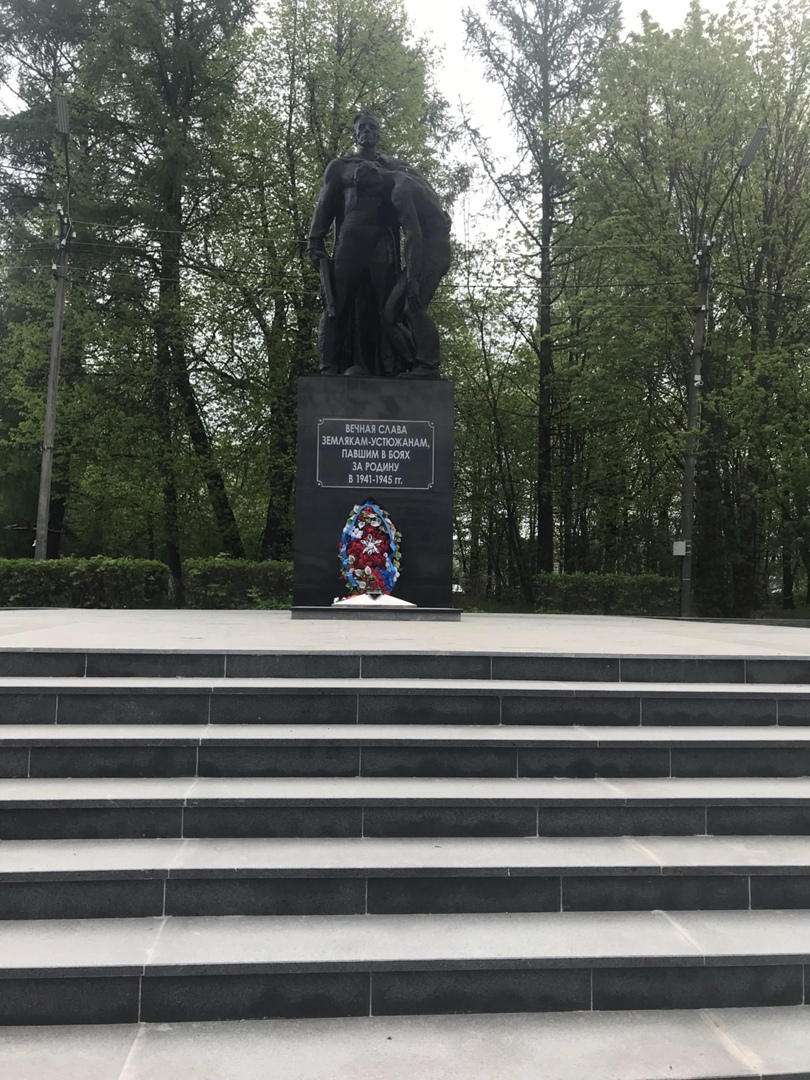 